               Minutes –Procès verbal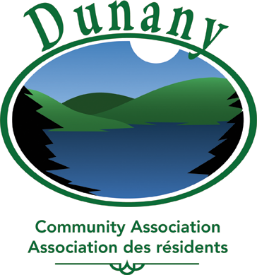 2018 Annual General Meeting – Assemblée générale annuelle 2018Sunday, July 29, 2018 (10:00 AM) – Dimanche le 29 juillet 2018Dunany Country Club.1	Call to Order						SR               BIENVENUE ET WELCOME   55 IEME REUNION AGM2	Approval of the Agenda					SR                APPROVED BY LYNN PALMER AND SECONDED BY ALEX SANDHAL               3	Annual General Meeting, August 6, 2017			SR		   a) Review and Approval of Minutes				   b) Business Arising                   APPROVED BY JANE. PILON AND SECONDED BY JIM. ARMSTRONG		4 	President’s Introduction: 	PRESIDENT REMARKED ON THE GREAT VOLUNTEERISM IN DUNANY AND ITS COMMUNITY SPIRIT AND ITS INTEGRATION WITH THE REST OF THE AREASINTRODUCED THE MAYOR OF WENTWORTH, JASON MORRISON, ASKED TO COME AND PRESENT THE PROJECTS IN WENTWORTH OF INTEREST TO DUNANY5. 	Jason Morrison: Presented updated information on:1) THE INSTALLATION OF INTERNET. THE MRC RECEIVED GOVERNMENT GRANTS (APPROXIMATELY 11,000,000) TO PAY FOR, ALONG WITH THE MUNICIPALITY, HIGH SPEED INTERNET. THIS IS TO START WITH CURRAN ROAD THEN THE REST OF THE WENTWORTH AREA HOPEFULLY BY 2020. THE MUNICIPALITY IS DISCUSSING WITH THE CRTC TO INCLUDE TV AND TELEPHONE AS WELL. THE SYSTEM WILL BE MAINTAINED AND RUN BY THE MRC.2) THE RESULTS OF THE APPLICATION FOR THE DCC RENOVATION SHOULD BE IN WITHIN THE NEXT MONTH3) SPEED LIMITS ON THE ROADS: ALL MAIN ROADS WILL BE 70KM AND ALL MUNICIPAL SIDE ROADS WILL BE AT 30KMQUESTIONS TO THE MAYOR: 1) SNOW CLEARING OF DUNANY ROAD: WILL THE SAME CONTRACTOR HAVE IT THIS YEAR: NO, IT IS ALREADY AWARDED TO THE LOWEST BIDDER. THIS IS AN MTQ ISSUE. THE MUNICIPALITY IS WORKING ON GETTING A BETTER CONTRACTOR. DUNANY ROAD WILL BE PAVED /PATCHED PROBABLY WITHIN THE NEXT 2 YEARS AND THE BRIDGE SOMETIME NEXT YEAR. DRAINAGE WORK IS DONE THIS YEAR.       6	Reports a) The Dunany trail			           	               	SR for RP GREAT START TO THE TRAIL. THE PROBLEM IS EASY ACCESS. THE TRAIL COMMITTEE IS WORKING ON GETTING A SPOT WITH PARKING TILL THEN ACCESS IS STILL THROUGH THE CHURCH YARD OR OFF NEIL OR CURRAN ROAD.
b) Environment							JP WE HAVE THE LARGEST TEAM EVER SAMPLING THE WATER WHICH IS GOING WELL. A PAMPHLET ON INVASIVE PLANTS WAS MADE AVAILABLE. DISCUSSION OF THE EURASIAN WATERMILFOIL – MYRIOPHYLLE A ÉPIS AND THE GIANT HOG WEED BERCE DU CAUCASE. INFORMATION ON HOW TO HANDLE THESE WAS PRESENTED. IT IS IMPORTANT TO MAKE SURE THE BOATS ARE WASHED PROPERLY TO PREVENT CONTAMINATION. LAST YEAR SHERYL CARON ORGANIZED A TEAM TO IDENTIFY THE PLANTS IN CURRAN LAKE. BOYD WILL BE DONE IN 2019.LOON PLATFORMS ARE TAKEN CARE OF BY MAURICE ON BLACK and DAVE GLIONA ON CURRAN DOING; A GREAT JOB WITH A CHICK THIS YEARb) Roads & Beavers		                             	JP (See Jason Morrison above)	  BEAVERS WILL ALWAYS BE HERE ON THE 4 LAKES. WE WILL INCREASE TRAPPER EFFICIENCY BY HAVING LAKE SENTINELS TRAINED TO REPORT PROBLEMS  c) Activities &Participation				LF     REPORTED ON THE VARIOUS ACTIVITIES IN DUNANY AND SUGGESTED PEOPLE ALSO LOOK AT WENTWORTH, LAKE LOUISA AND THE DCC WEBSITE FOR ALL ACTIVITIES IN THE AREA. THE DCC IS NOW A CORPORATE MEMBER OF THE DOA. 	DCA WAS PRESENT AT THE JULY 7TH WENTWORTH DAY GREAT CHANCE TO GET INFORMATION ON SECURITY NEW TOWN HALL COMPOSTING ETC. WELL WORTH ATTENDING NEXT YEAR.  d) Fish stocking	  					SR     ROD ARMSTRONG WILL STOCK THE LAKES AGAIN THIS YEAR e) Security						SJC VERY FEW BRAKE –INS HAVE OCCURREDFOUR SECURITY COMPANIES ARE RECOMMENDED FOR SECURITYLIST OF DETERRENTS TO IMPROVE SECURITY OF YOUR HOME IS AVAILABLE THROUGH ON THE TABLETHANKED JUNE PARKER FOR ALL HER UPDATES AND INFORMATION TO THE COMMUNITY 	f) Communications					JPTHE NEW WEBSITE IS WORKING WELL. INFORMATION AVAILABLE INDICATES THE SITE IS WELL USED STATISTICS APPLE PRODUCTS ARE THE MAJOR DEVICES WITH THE DESKTOP STILL KING. THERE WERE 350 USERS LAST WEEK, 464 SESSIONS, 884 PAGE VIEWS, AND IN JULY THE BULLETIN BOARD WAS VISITED 79 TIMES.	  7	Financial Review							   a) Membership						JPA DEFINITION OF A MEMBER WAS PRESENTED. “Household or family including multiple owners” THERE ARE POTENTIALLY 170 DUNANY MEMBERS	GOAL IS TO OBTAIN 150 HAVE AT PRESENT 100.	   b) Financial Statements 2017 and 2018 Budget		BSJPRESENTED AND EXPLAINED BY BENOIT PLEASE REFER TO FINANCIAL DOCUMENTS DISTRIBUTED ONLINE OR IN PAPER FORMATADOPTION   NANCY HUMBER AND SECONDED BY JUNE PARKER	   c) Financial Review Committee		- 2017 Report		- 2018 Committee AW AGREED AGAIN	  d) 2019 Fees 	REMAIN $45					JPe) Liability Insurance: OBTAINED FOR THE BOARD FROM BFL CANADA 132$ FOR 6   MONTHS				8.	Nominating Committee Report				JRSEE LIST:    Appointment of 2019 Committee members    ADOPTED   CAROLINE ROY    SECONDED BY JD SALVATORE 9. 	Other business   	INFORMATION ON THE ECO CENTRE PRESENTED 10. QUESTIONS:1) WHAT IS HAPPENING TO THE PROPERTY ON CLEAR LAKE:RESPONSE: COMMITTEE HAS TAKEN APPROPRIATE ACTION CONTACTING THE MUNICIPALITY INVOLVED AND THE PROBLEM IS IN HAND. 2) A SUGGESTION OF A WELCOME PACKAGE FOR NEW RESIDENT WITH THE “LIVING IN DUNANY” SIGN AND OTHER INFORMATION WOULD BE NEEDED POSSIBLY WITH A FREE YEARS MEMBERSHIP IN THE DCARESPONSE: A GOOD IDEA WHICH WILL BE ACTED ON.3) PROBLEM WITH NOISE ON THE LAKES AS PEOPLE ARE RENTING FOR LESS THAN 1 MONTHRESPONSE: WILL POST ON THE WEBSITE THE EXACT BY-LAW 			11. 	Adjournment (11:25) APROVED BY JIM FINCH SECONDED BY JANE PILON